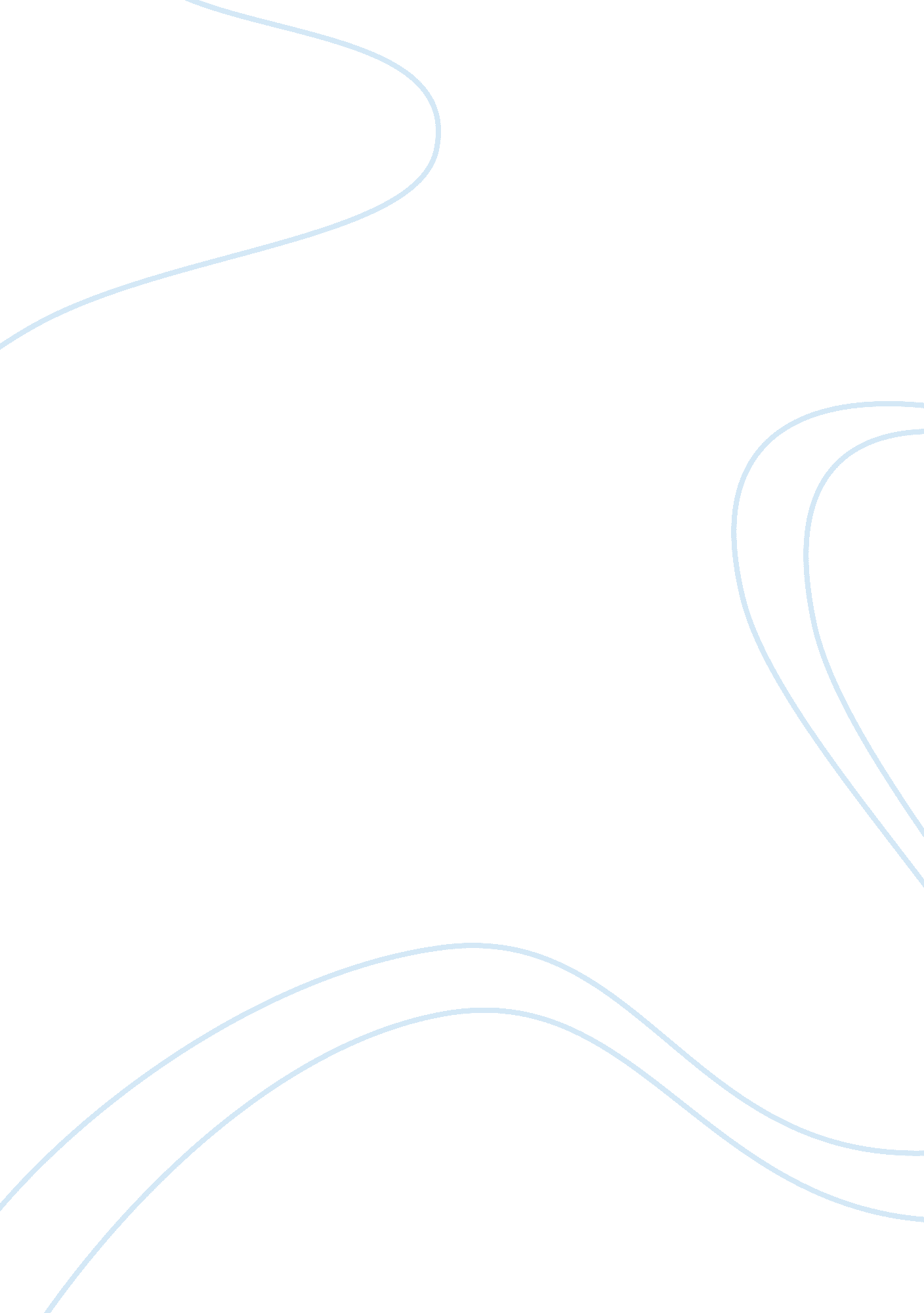 Free research proposal on problem statementBusiness, Management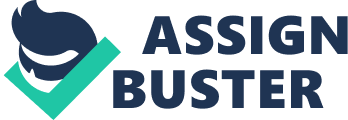 \n[toc title="Table of Contents"]\n \n \t Implementing Integrated Clinical Pathways \n \t Research Questions \n \t Research Objectives \n \t References \n \n[/toc]\n \n Implementing Integrated Clinical Pathways Clinical pathways refer to anticipated recovery pathways or care pathways integrated and coordinated, in an effort to describe the expected clinical course of a patient's clinical problems (Li, Kecheng, Yang, & Yu, 2013). They identify the shortfalls associated with the adopted medical standards (Lenz & Reichert, 2005). The paper clinical pathways have challenges that can be eliminated by integration of information systems in the clinical pathways procedures. These shortfalls arise from inaccurate communication involved in paper-based clinical pathways (Mathe, 2009). This paper proposes integrated clinical pathways with an aim of embedding knowledge into existing hospital information systems and treatment policies. Research Questions - What are the benefits of integrated clinical pathways? 
- What are the associated costs and challenges? 
- How can the integrated clinical pathways be implemented? Research Objectives The paper has an objective of integrating information systems in clinical pathways, which help in developing a structured approach in implementation of care protocols based on the set clinical guidelines. References Abidi, SSR (2008) Healthcare knowledge management: the art of the possible. In Proceedings of the Conference on Knowledge Management for Health Care Procedures Riaño D, Ed pp 1–20, Springer, Berlin, Heidelberg, Germany. 
Fleming, M and Wentzell, N (2008) Patient safety culture improvement tool: development and guidelines for use. Healthcare Quarterly 11(Sp), 10–15. 
Isern, D, Sánchez, D and Moreno, A (2010) Agents applied in health care: a review. International Journal of Medical Informatics 79(3), 145–166. 
Lenz, R., & Reichert, M. (2005). IT Support for Healthcare Processes. In W. M. Aalst, B. Benatallah, & F. C. , Business Process Management (pp. 354-363). Berlin: Springer Berlin Heidelberg. 
Li, W., K. L., Yang, H., & Yu, C. (2013, May 28). Integrated clinical pathway management for medical quality improvement – based on a semiotically inspired systems architecture. Retrieved from Palgrave Macmillan: http://www. palgrave-journals. com/ejis/journal/vaop/ncurrent/full/ejis20139a. html 
Mathe, J. L. (2009). A model-integrated, guideline-driven, clinical decision-support system. IEEE, 56-61. 
Quensland Government. (2013). Clinical Pathways. Retrieved from Quensland Health: http://www. health. qld. gov. au/caru/pathways/ 